Empower Healthcare Referral Form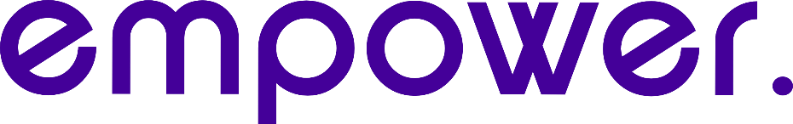 TEMPORARY NURSING REFERRAL FORM(ONLINE REFERRAL WILL BE AVILABLE FROM 15THMAY 2020)NURSING SERVICES WILL BE AVAILABLE FROM THE 18TH OF MAY 2020 *WE REQUIRE FULL MEDICAL HISTORY, MEDICATION SUMMARIES AND GP AUTHORISATIONS FOR NURSING REFERRALS*INITIAL APPOINTMENT WILL BE 2 HOURS AND WILL INCLUDE IN REGION TRAVEL, INI AX, DOCUMENTATION & FIRST TREATMENTRegularity:     One-Off   Weekly   Fortnightly   Monthly   Other______________Consent to Referral:  I have obtained verbal consent from the client/guardian to refer and provide their personal health information to Empower Healthcare for further assessment. Referrer Name or Signature: Cancellation Policy: Empower Healthcare require 24 hours’ notice for any cancellations – clients will be charged full fee for anything under this time.Disclaimer: Based on an assessment of your client Empower healthcare clinicians will make recommendations on services or products from third party organisations. Empower healthcare does not indemnify / guarantee third parties and does not take responsibility for the services or products purchased through these organisations.By submitting to this referral to Empower Healthcare you are confirming you have consent to do so and have read and understood our above cancellation policy and disclaimer.Client Details:Client Details:Client Details:Client Details:Client Details:Client Details:Client Details:First Name: Last Name: Last Name: DOB: Gender: Gender: Address:  Suburb: Postcode: Postcode: Clients Mobile Clients Landline: Clients Landline: Notes re access to home: Notes re access to home: Notes re access to home: Notes re access to home: Notes re access to home: Notes re access to home: Notes re access to home: Home Visit Safety: Specify if you are aware of any issues that may impact on client, carer, or service provider safety. If there is a possibility of the Client or family member being aggressive toward the service provider, then the Case Manager must be present for appointments – aggressive or threatening behaviour will not be tolerated and if the service provider feels unsafe at any time they are well within their rights to leave the premises and refuse future treatment.Home Visit Safety: Specify if you are aware of any issues that may impact on client, carer, or service provider safety. If there is a possibility of the Client or family member being aggressive toward the service provider, then the Case Manager must be present for appointments – aggressive or threatening behaviour will not be tolerated and if the service provider feels unsafe at any time they are well within their rights to leave the premises and refuse future treatment.Home Visit Safety: Specify if you are aware of any issues that may impact on client, carer, or service provider safety. If there is a possibility of the Client or family member being aggressive toward the service provider, then the Case Manager must be present for appointments – aggressive or threatening behaviour will not be tolerated and if the service provider feels unsafe at any time they are well within their rights to leave the premises and refuse future treatment.Home Visit Safety: Specify if you are aware of any issues that may impact on client, carer, or service provider safety. If there is a possibility of the Client or family member being aggressive toward the service provider, then the Case Manager must be present for appointments – aggressive or threatening behaviour will not be tolerated and if the service provider feels unsafe at any time they are well within their rights to leave the premises and refuse future treatment.Home Visit Safety: Specify if you are aware of any issues that may impact on client, carer, or service provider safety. If there is a possibility of the Client or family member being aggressive toward the service provider, then the Case Manager must be present for appointments – aggressive or threatening behaviour will not be tolerated and if the service provider feels unsafe at any time they are well within their rights to leave the premises and refuse future treatment.Home Visit Safety: Specify if you are aware of any issues that may impact on client, carer, or service provider safety. If there is a possibility of the Client or family member being aggressive toward the service provider, then the Case Manager must be present for appointments – aggressive or threatening behaviour will not be tolerated and if the service provider feels unsafe at any time they are well within their rights to leave the premises and refuse future treatment.Home Visit Safety: Specify if you are aware of any issues that may impact on client, carer, or service provider safety. If there is a possibility of the Client or family member being aggressive toward the service provider, then the Case Manager must be present for appointments – aggressive or threatening behaviour will not be tolerated and if the service provider feels unsafe at any time they are well within their rights to leave the premises and refuse future treatment.Emergency contact:Phone: Phone: Funding:HCP:  Yes Level:  1  2  3  4  Yes Level:  1  2  3  4  Yes Level:  1  2  3  4  Yes Level:  1  2  3  4  Yes Level:  1  2  3  4  Yes Level:  1  2  3  4 NDIS: Yes     NDIS Number:                         Plan Managed:         Self-Managed:               NDIA Managed: Email to send NDIS Service agreement:          Yes     NDIS Number:                         Plan Managed:         Self-Managed:               NDIA Managed: Email to send NDIS Service agreement:          Yes     NDIS Number:                         Plan Managed:         Self-Managed:               NDIA Managed: Email to send NDIS Service agreement:          Yes     NDIS Number:                         Plan Managed:         Self-Managed:               NDIA Managed: Email to send NDIS Service agreement:          Yes     NDIS Number:                         Plan Managed:         Self-Managed:               NDIA Managed: Email to send NDIS Service agreement:          Yes     NDIS Number:                         Plan Managed:         Self-Managed:               NDIA Managed: Email to send NDIS Service agreement:         CDM/EPC: Yes     No Yes     No Yes     NoIf Yes – CDM attached?If Yes – CDM attached? Yes         NoDVA: Yes     No Yes     No Yes     NoIf YesIf Yes White     Gold Email for Invoice:Referrer Inf:  Home Care Provider      NDIS Support Co-ordinator        Private       Other, please specify:  Home Care Provider      NDIS Support Co-ordinator        Private       Other, please specify:  Home Care Provider      NDIS Support Co-ordinator        Private       Other, please specify:  Home Care Provider      NDIS Support Co-ordinator        Private       Other, please specify:  Home Care Provider      NDIS Support Co-ordinator        Private       Other, please specify:  Home Care Provider      NDIS Support Co-ordinator        Private       Other, please specify:  Home Care Provider      NDIS Support Co-ordinator        Private       Other, please specify: Organisation: Organisation: Organisation: Organisation: Organisation: Organisation: Organisation: Full Address: Full Address: Full Address: Full Address: Full Address: Full Address: Full Address: Referrer Name: Referrer Name: Position: Phone: Phone: Fax: Email: Email: Referral Details: Referral Details: Referral Details: Referral Details: Referral Details: Referral Details: Referral Details: Reason for Referral:Reason for Referral:Reason for Referral:Reason for Referral:Reason for Referral:Reason for Referral:Reason for Referral:Relevant Medical History: Relevant Medical History: Relevant Medical History: Please provide as much medical history as possible – if you have medical history in a separate document please tick *Attached box and email it along with this referral form. PLEASE NOTE WE ARE UNABLE TO BOOK IN NEW CLIENTS WITHOUT DETAILS OF THEIR MEDICAL HISTORY                                                                                                            *Medical History attached:  Please provide as much medical history as possible – if you have medical history in a separate document please tick *Attached box and email it along with this referral form. PLEASE NOTE WE ARE UNABLE TO BOOK IN NEW CLIENTS WITHOUT DETAILS OF THEIR MEDICAL HISTORY                                                                                                            *Medical History attached:  Please provide as much medical history as possible – if you have medical history in a separate document please tick *Attached box and email it along with this referral form. PLEASE NOTE WE ARE UNABLE TO BOOK IN NEW CLIENTS WITHOUT DETAILS OF THEIR MEDICAL HISTORY                                                                                                            *Medical History attached:  Please provide as much medical history as possible – if you have medical history in a separate document please tick *Attached box and email it along with this referral form. PLEASE NOTE WE ARE UNABLE TO BOOK IN NEW CLIENTS WITHOUT DETAILS OF THEIR MEDICAL HISTORY                                                                                                            *Medical History attached:  Client Risks: Client Risks: Client Risks:  Falls  Pressure Care  Medication  Allergies Carer Stress  Cognition/Memory     Malnutrition  Likely to present to hospital  Nil Identified  Other, please specify:  Falls  Pressure Care  Medication  Allergies Carer Stress  Cognition/Memory     Malnutrition  Likely to present to hospital  Nil Identified  Other, please specify:  Falls  Pressure Care  Medication  Allergies Carer Stress  Cognition/Memory     Malnutrition  Likely to present to hospital  Nil Identified  Other, please specify:  Falls  Pressure Care  Medication  Allergies Carer Stress  Cognition/Memory     Malnutrition  Likely to present to hospital  Nil Identified  Other, please specify: Nursing Services RequiredNursing Services RequiredNursing Services Required Oral medication  Diabetes Management  Woundcare Catheter care   Continence Other, please specify: Oral medication  Diabetes Management  Woundcare Catheter care   Continence Other, please specify: Oral medication  Diabetes Management  Woundcare Catheter care   Continence Other, please specify: Oral medication  Diabetes Management  Woundcare Catheter care   Continence Other, please specify:Other Services already in Place: Other Services already in Place: Other Services already in Place:  Case Management    Personal Care   Community Nursing    Social Support  Respite    Domestic Assistance    Meal Delivery Services    Physiotherapy  Social Work   Transport Service   Palliative Care   Other, please specify:  Case Management    Personal Care   Community Nursing    Social Support  Respite    Domestic Assistance    Meal Delivery Services    Physiotherapy  Social Work   Transport Service   Palliative Care   Other, please specify:  Case Management    Personal Care   Community Nursing    Social Support  Respite    Domestic Assistance    Meal Delivery Services    Physiotherapy  Social Work   Transport Service   Palliative Care   Other, please specify:  Case Management    Personal Care   Community Nursing    Social Support  Respite    Domestic Assistance    Meal Delivery Services    Physiotherapy  Social Work   Transport Service   Palliative Care   Other, please specify: Further notes:Please provide further information if necessaryFurther notes:Please provide further information if necessaryFurther notes:Please provide further information if necessary